Topic 3:  Environmental ChoicesOur food and shelter come from natural resources the Earth provides, and all of our waste goes back to the EarthWe not only depend on nature, we are part of natureAll living things need food, water, shelter and space to livePeople in wealthy countries use far more than our share of the Earth’s resourcessustainability:  resources of nature are being renewed at least as quickly as they are used, and that all wastes are able to be completely absorbedecological footprint:  a calculation of the total area of land and water needed to supply all of the materials and energy that you use, as well as absorb all of the waste you produceReduce, Reuse, Recyclereduce:  reduce the amount of garbage you produce.  reuse:  reuse products rather than throwing them away.recycle:  if you can’t reuse a product, find a way to use it in another form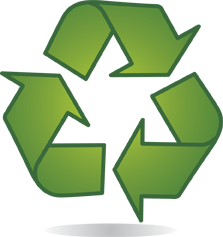 